Curricular Practical Training Verification LetterPlease complete the letter below.
Remove this box and replace with official employer’s letterhead and original employer signature.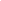 [Date]To whom it may concern:This letter is to certify the following student’s participation in an F-1 Curricular Practical Training work-based learning experience. This letter serves as a cooperative agreement between the Employer and Amherst College’s Center for International Student Engagement. The Employer agrees to provide the student an educational work-based learning experience directly related to the student’s major field of study, fulfilling all or part of the student’s curricular opportunity.Student Full Legal Name:Company Name:Company Address:Student’s Job Title:Detailed Job Description including clear descriptions of student’s role, responsibilities, and duties. (Please attach an additional page if needed for full job description)Dates of Employment: Hours per week:Salary (or indicate “unpaid”): Supervisor’s Name:Supervisor’s Job Title:Supervisor Email: Supervisor Telephone: Provide the following only if the company name or address differs from physical worksite name and address, or if using 3rd party or staffing company:Student’s Physical Worksite Name:Student’s Worksite Address: [Employer Official Signature - handwritten signature][Employer Official Name]
[Employer Official Title]